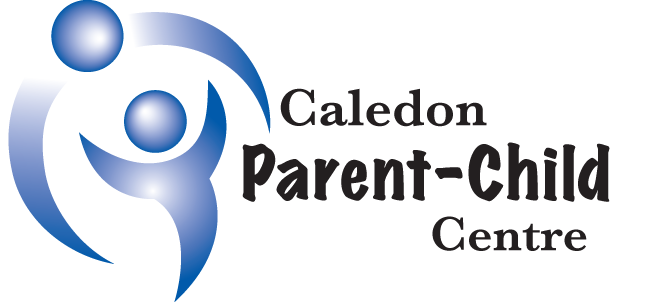  Strategic Plan 2018-2021
This document connects the Caledon Parent-Child Centre’s (CPCC’s) 3 strategic directions and sets the stage for our next 3 years.Building on our knowledge of healthy development in early childhood and experience that families stay connected to us beyond the preschool years, this plan will drive us to be an organization that is leading edge in meeting the needs of ALL Caledon families. We will bring families back into focus in our community and ensure that all families find a home with CPCC, including those with complex needs or barriers. CPCC’s long term goal is to be the go-to hub in the Caledon community that provides a holistic, integrated range of services and supports to families with children 0-12 years.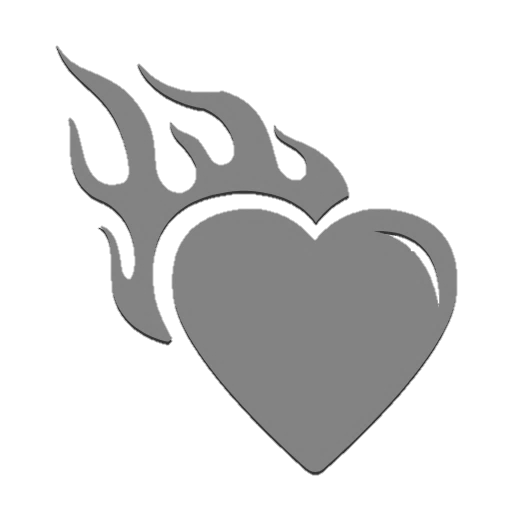  Strategic Plan 2018-2021
This document connects the Caledon Parent-Child Centre’s (CPCC’s) 3 strategic directions and sets the stage for our next 3 years.Building on our knowledge of healthy development in early childhood and experience that families stay connected to us beyond the preschool years, this plan will drive us to be an organization that is leading edge in meeting the needs of ALL Caledon families. We will bring families back into focus in our community and ensure that all families find a home with CPCC, including those with complex needs or barriers. CPCC’s long term goal is to be the go-to hub in the Caledon community that provides a holistic, integrated range of services and supports to families with children 0-12 years.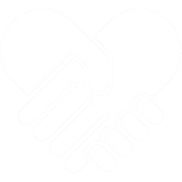  Strategic Plan 2018-2021
This document connects the Caledon Parent-Child Centre’s (CPCC’s) 3 strategic directions and sets the stage for our next 3 years.Building on our knowledge of healthy development in early childhood and experience that families stay connected to us beyond the preschool years, this plan will drive us to be an organization that is leading edge in meeting the needs of ALL Caledon families. We will bring families back into focus in our community and ensure that all families find a home with CPCC, including those with complex needs or barriers. CPCC’s long term goal is to be the go-to hub in the Caledon community that provides a holistic, integrated range of services and supports to families with children 0-12 years.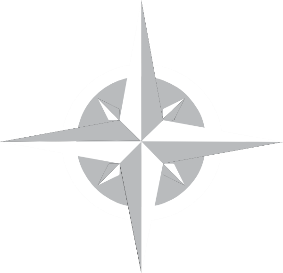 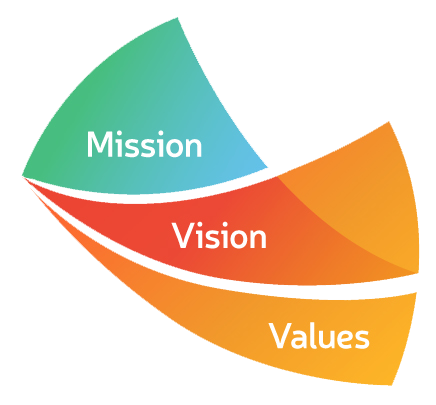                                                                              To provide support, resources and education that strengthen families and promote the optimal  development of                                                                              children.                                                                              To be a leading member of an integrated system of community services that fosters the healthy  development of                                                                                 children and families, resulting in a strong and socially responsive community.                                                                                      Collaboration       Inclusion         Accountability         Lifelong Learning        Nurturing Environment                                                                             To provide support, resources and education that strengthen families and promote the optimal  development of                                                                              children.                                                                              To be a leading member of an integrated system of community services that fosters the healthy  development of                                                                                 children and families, resulting in a strong and socially responsive community.                                                                                      Collaboration       Inclusion         Accountability         Lifelong Learning        Nurturing Environment                                                                             To provide support, resources and education that strengthen families and promote the optimal  development of                                                                              children.                                                                              To be a leading member of an integrated system of community services that fosters the healthy  development of                                                                                 children and families, resulting in a strong and socially responsive community.                                                                                      Collaboration       Inclusion         Accountability         Lifelong Learning        Nurturing Environment